Antrag bitte senden an: Dr. Imke-Marie Badur, UniKasselTransfer/Service Learning, Universitätsplatz 12, 34109 Kassel.Aufgrund aktueller Home-Office-Regelungen bevorzugen wir Einreichung per E-Mail: badur@uni-kassel.de.Antrag auf Förderung einer 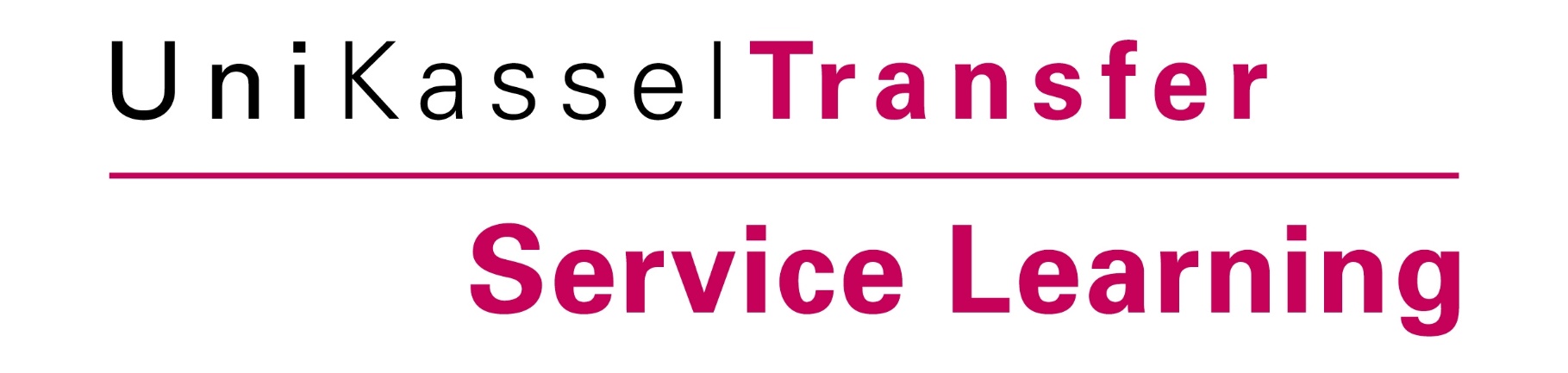 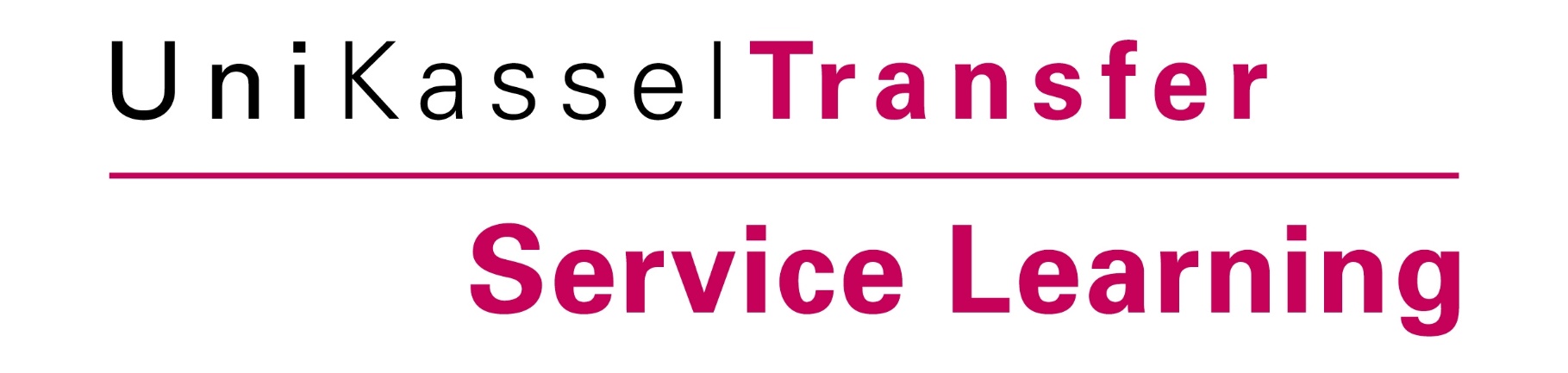 Lehrveranstaltung mit Service Learning Hiermit beantragen wir die Förderung der folgenden Lehrveranstaltung:Theoretischer Inhalt der Lehrveranstaltung / Lernziele (300 bis 1000 Zeichen):Geplantes Engagement-Projekt innerhalb der Lehrveranstaltung mit gesellschaftlichem Mehrwert (300 bis 1000 Zeichen):Kooperierende gemeinwohlorientierte oder öffentliche Einrichtung/Verein/Verband/Initiative:Zur Durchführung der Lehrveranstaltung beantragen wir folgende Förderung (maximal 1500 Euro):Unser Fachbereich (Institut/Fachgebiet) beteiligt sich finanziell an der Förderung der Lehrveranstaltung, indem es folgende Kosten trägt:Die Lehrveranstaltung erfüllt eindeutig die drei Service Learning-Kriterien der Universität Kassel:Die Lehrveranstaltung erfüllt weitere Kriterien, die für die Bewilligung eine Rolle spielen:Im Falle einer Bewilligung verpflichten wir uns zu Folgendem: Lehraufträge und Hilfskraft-Verträge werden von den Fachbereichen in gewohnter Weise vorbereitet. In die Formulare wird die Auftragsnummer der Service Learning-Förderung eingetragen, die wir bei Bewilligung mitteilen. Im HIS-Vorlesungsverzeichnis muss erwähnt werden, dass es sich um eine von der Universität Kassel geförderte "Lehrveranstaltung mit Service Learning" handelt.Bei etwaigen Veranstaltungen und Publikationen ist die Förderung durch UniKasselTransfer/Service Learning zu erwähnen bzw. durch Logo kenntlich zu machen.Am Ende des Semesters beteiligen sich Studierende, Kooperationspartner/innen und Lehrende an einer Online-Evaluation/-Berichterstattung zu Service Learning. Dies dient der Qualitätssicherung und der Öffentlichkeitsarbeit.Kassel, _____________________ (Datum)_______________________________________	_____________________________________Verantwortliche/r Professor/in bzw. Modulbeauftragte/r			Dekan/in(Arbeits-)Titel der LehrveranstaltungKurztitel des geplanten Engagement-Projekts im Rahmen der Lehrveranstaltung (falls aus Titel nicht erkennbar)Antragstellender FachbereichInstitut / FachgebietVerantwortliche/r Professor/in bzw. Modulbeauftragte/rE-Mail und Telefon PostadresseLehrende/r E-Mail und TelefonPostadresseZeitpunkt (z.B. SoSe 2021)SWS Mögliche CreditsStudiengängeModulÖffnung für fachübergreifende Schlüsselkompetenzen?Name der EinrichtungAnsprechpersonE-Mail und TelefonPostadresseWebsiteWas?StundenumfangKostenLehrauftrag (in der Regel 32€ pro UE)Studentische Hilfskraft(ohne Abschluss: 13,63 €, mit BA-Abschluss: 15,89 €)Beantragte GesamtsummeBeantragte GesamtsummeWas?ErläuterungKostenKriteriumKurze Bestätigung oder ErläuterungSchaffung eines realen gesellschaftlichen Mehrwerts, der dem tatsächlichen Bedarf der Praxispartner entsprichtReflexion der Praxiserfahrungen der Studierenden und Verknüpfung mit theoretischem WissenBegegnung der Studierenden mit relevanten Akteuren aus dem Praxisfeld oder mit Menschen anderer sozialer LagenKriteriumKurze Bestätigung oder ErläuterungDas Engagement-Projekt wurde/wird im Dialog mit Kooperationseinrichtung entwickelt und ausgewertet.Die Lehrveranstaltung ist möglichst neu und innovativ.Die Lehrveranstaltung kann nicht oder nur teilweise aus Fachbereichs-/Institutsmitteln finanziert werden.Der/die Lehrende hat sich zu Service Learning qualifizieren oder beraten lassen.  